                                          ПрограммаБизнес миссия транспортных компаний РФ, СНГ в портовый город Бандар Аббас (20-24 октября). Круглый стол 23 октября.Круглый стол по транспорту. Тегеран 25 октября 2022.          Разница во времени в Иране с Москвой  - 1 час 30 мин.Возможна организация индивидуальных переговоров с иранскими компаниями по заявке от участников Бизнес миссии в другие даты.Возможен прилет в Тегеран и вылет другими рейсами в эти или другие даты. Внутренний переезд Тегеран -Бандар Аббас- Тегеран возможно организовать поездом с комфортабельными местами.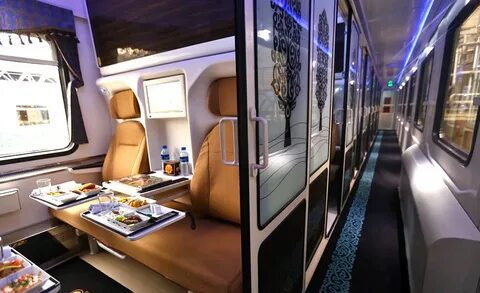 20 октября 2022,  четверг20 октября 2022,  четверг20 октября 2022,  четверг10:45, мскВылет в Тегеран, а/п Внуково.Возможен вылет другими рейсами.Рейс Mahan Air16:15 время местноеПрибытие в Тегеран , аэропорт Имам Хомейни.Встреча в аэропорту организаторами и переводчиками.17.00-18.00Переезд аэропорт –Тегеран, 1.5-2 часаРазмещение в отеле 5* Тегеран.VIP гости размещаются в улучшенных номерах.Микроавтобусы 20:00-23:00Ужин в ресторане в живописном месте на севере Тегерана.Микроавтобусы                         21 октября 2022,  пятница(выходной день в Иране)                         21 октября 2022,  пятница(выходной день в Иране)                         21 октября 2022,  пятница(выходной день в Иране)10:00-15:00Экскурсия в Тегеране.Сопровождают переводчики, организаторы.VIP гостей сопровождает индивидуальный русскоговорящий менеджер-переводчик.Обед в ресторане.Автобус 17:00-21:00Переезд в аэропорт Мехрабад.Вылет в Бандар Аббас.Переезд в отель 4-5* в Бандар Аббасе.VIP гости размещаются в улучшенных номерах.Автобус.Самолет.Поезд? 21.00-23.Ужин в ресторане.Автобус                                      22 октября 2022, суббота                                      22 октября 2022, суббота                                      22 октября 2022, суббота10:00-18:00Портовый город Бандар Аббас.Выезд в порт. Встреча с руководством порта, контейнерных и других терминалов, железнодорожной  станции. Объезд и осмотр инфраструктуры порта, складских терминалов, железнодорожной станции.Обед в ресторане в перерыве деловой программы.Сопровождают переводчики, организаторы и иранские транспортные компании.VIP гостей сопровождает индивидуальный русскоговорящий менеджер-переводчик.Возвращение в отель.Автобус20.00-23.Ужин в ресторане в живописном месте.Автобус                               23 октября 2022,  воскресенье                               23 октября 2022,  воскресенье                               23 октября 2022,  воскресенье10:00-13:00Бандар АббасКруглый стол по транспорту.Участвуют представители транспортные компании Ирана, России, стран СНГ и др.Презентации коммерческих запросов и бизнес-проектов транспортными компаниями России, стран СНГ, Ирана, Индии, Пакистана.Индивидуальные переговоры VIP гостей с привлечением переводчика. 13.00-14.Обед в ресторане.14:00-19:00Поездки по индивидуальным программам в Бандар Аббасе.Экскурсия или свободное время. Купание в Персидском заливе.Сопровождают переводчики, организаторы.VIP гостей сопровождает индивидуальный русскоговорящий менеджер-переводчик.ТаксиАвтобус20.00-23.Ужин в ресторане в живописном месте.автобус                               24 октября 2022, понедельник                               24 октября 2022, понедельник                               24 октября 2022, понедельник9:00Выезд в аэропорт Бандар Аббаса.Вылет в Тегеран в аэропорт МехрабадАвтобус.Самолет.Поезд?12.00-13.00Переезд в отель Атана 4+* в центре Тегерана.Размещение в отеле.VIP гости размещаются в улучшенных номерах.Автобус13.00-14.Обед в ресторане.14.00-19.00Поездки по индивидуальным программам в Тегеране.Экскурсия или свободное время.Сопровождают переводчики, организаторы.VIP гостей сопровождает индивидуальный русскоговорящий менеджер-переводчик.ТаксиАвтобус20.00-23.Ужин в ресторане.Автобус                                25 октября 2022, вторник                                25 октября 2022, вторник                                25 октября 2022, вторник10.00-18.00Тегеран.Круглый стол по транспорту.Участвуют представители Минтранса, Управления портов Ирана, RAI(Иранские железные дороги), транспортные компании Ирана, России, стран СНГ, Индии, Турции, Пакистана и других стран.Презентации коммерческих запросов и бизнес-проектов транспортными компаниями России, стран СНГ, Ирана.Встреча с представителями Посольства РФ в Иране, Торгпредства РФ, РЭЦ на полях Круглого стола.Обед в ресторане.Последующие переговоры В2В с иранскими компаниями с помощью индивидуального переводчика.Индивидуальные консультации VIP гостей со стороны практикующих в Иране юристов, финансистов.20.00-23.Ужин в ресторане.                                 26 октября 2022, среда                                 26 октября 2022, среда                                 26 октября 2022, среда12:00-14:00 Обед в ресторане отеля.Выезд в аэропорт Имам Хомейни.Автобус18:00время местноеВылет в Москву.Возможен вылет другими рейсами.Рейс Mahan Air20:30, мскПрибытие в Москву, 
а/п Шереметьево